Plan d’études ISBB Licence Gestion et Valorisation des Bioressources (2020-2023)L1 « Tronc Commun » - SVE - Semestre 11L1 « Tronc Commun » -  SVE - Semestre 2247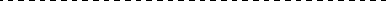 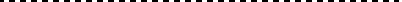 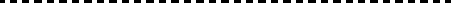 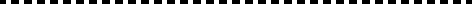 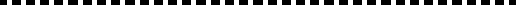 48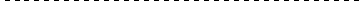 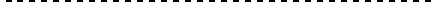 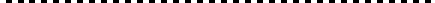 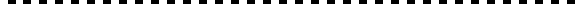 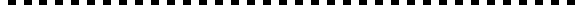 49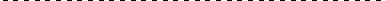 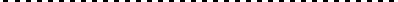 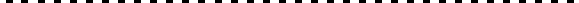 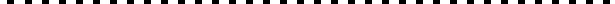 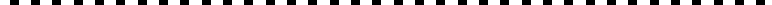 50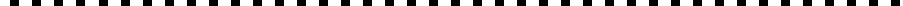 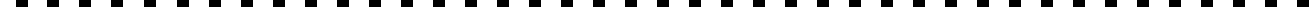 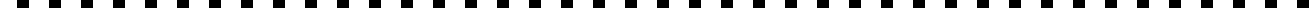 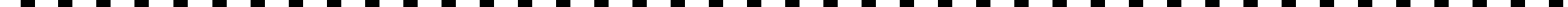 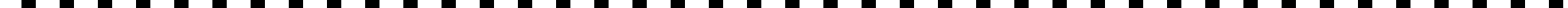 N°Unité d'enseignement (UE) / CompétencesCode de l'UE (Fondamentale /Transversale /Optionnelle)Code de l'UE (Fondamentale /Transversale /Optionnelle)Elément constitutif d'UE (ECUE)Volume des heures de formation présentiellesVolume des heures de formation présentiellesVolume des heures de formation présentiellesVolume des heures de formation présentiellesNombre deCréditsNombre deCréditsCoefficientCoefficientModalité d’évaluationModalité d’évaluationN°Unité d'enseignement (UE) / CompétencesCode de l'UE (Fondamentale /Transversale /Optionnelle)Code de l'UE (Fondamentale /Transversale /Optionnelle)Elément constitutif d'UE (ECUE)Cour sTDTPAutr eECU EUEECU EUEContrôl e continuRégim e mixte1UE : Maths/ PhysiqueUEF110UEF111UEF112Mathématiques appliqués1h301h30361,53X1Comp :  Données  fondamentales nécessaires à la BiologieUEF110UEF111UEF112Physique appliquée1h300h450h45361,53X2UE : ChimieUEF120UEF121UEF122Chimie générale1h300h450h45361,53X2Comp :  Données  fondamentales de  chimie  nécessaires  à  la BiologieUEF120UEF121UEF122Chimie organique1h300h450h45361,53X3UE :                                 Biologie cellulaire/BiochimieUEF130UEF131UEF132Biologie cellulaire1h300h301h00361,53X3Comp : Vision globale de l'unité structurale du vivant et structure des macromoléculesUEF130UEF131UEF132Biochimie structurale (Protéines          &         Acides nucléiques)1h300h301h00361,53X4UE : Biologie Animale/ BiologieVégétaleUEF140UEF141UEF142Biologie Végétale (Morphologie & Anatomie des Angiospermes)1h300h301h00361,53X4Comp :  Bases  de  l'évolution  du vivantUEF140UEF141UEF142Biologie Animale(Reproduction                       & Développement Animal)1h300h301h00361,53X5Informatique/Droit                 de l’HommeUET110UET111Informatique1h301h301h30361,53X5Comp : Outil de communicationUET110UET112Droit de l’Homme1h301h301h30361,53XTOTALTOTAL27h0027h0027h0030301515N°Unité d'enseignement (UE) / CompétencesCode de l'UE (Fondamentale /Transversale /Optionnelle)Code de l'UE (Fondamentale /Transversale /Optionnelle)Elément constitutif d'UE (ECUE)Volume des heures de formation présentiellesVolume des heures de formation présentiellesVolume des heures de formation présentiellesVolume des heures de formation présentiellesNombre deCréditsNombre deCréditsCoefficientCoefficientModalité d’évaluationModalité d’évaluationN°Unité d'enseignement (UE) / CompétencesCode de l'UE (Fondamentale /Transversale /Optionnelle)Code de l'UE (Fondamentale /Transversale /Optionnelle)Elément constitutif d'UE (ECUE)Cour sTDTPAutreECU EUEECU EUEContrôle continuRégime mixte6UE : Biochimie structuraleUEF210UEF211UEF212Microbiologie Générale1h301h30361,53X6Comp : Vision globale de l'unité structurale du vivant et structure des macromoléculesUEF210UEF211UEF212Biochimie structurale(Glucides & Lipides)1h300h450h45361,53X7UE :  Biologie  Animale/BiologieVégétaleUEF220UEF221UEF222Diversité      phylogénétique      desParazoaires aux Protostomiens1h300h301h00361,53X7Comp : Phylogénie du vivantUEF220UEF221UEF222Reproduction des Angiospermes1h300h301h00361,53X8UE :                Génétique/BiologieMoléculaireUEF230UEF231UEF232Génétique formelle1h301h000h30361,53X8Comp : Transmission des gènes et fonctionnement des macromolécules du vivantUEF230UEF231UEF232Stabilité et Variabilité des Génomes1h301h000h30361,53X9UO : OPTIONNELLEUEF240UEF241UEF242Techniques    d’analyses    physico- chimiques1h300h301h00361,53X9Comp :UEF240UEF241UEF242Écologie et environnement1h300h301h00361,53X10Unité transversaleUET210UET211Économie Générale1h301h301h30361,53X10Unité transversaleUET210UET212Anglais 11h301h301h30361,53X10Comp :  Outil  de  communication et entreprenariatUET210UET212Anglais 11h301h301h30361,53XTOTALTOTAL27h0027h0027h0030301515N°Unité d'enseignement (UE) / CompétencesCode de l'UE(Fondamentale / Transversale/ Optionnelle)Code de l'UE(Fondamentale / Transversale/ Optionnelle)Elément constitutif d'UE (ECUE)Volume horaire de laformation présentielle(14 semaines)Volume horaire de laformation présentielle(14 semaines)Volume horaire de laformation présentielle(14 semaines)Nombre de CréditsNombre de CréditsCoefficientCoefficientModalitéd’évaluationModalitéd’évaluationN°Unité d'enseignement (UE) / CompétencesCode de l'UE(Fondamentale / Transversale/ Optionnelle)Code de l'UE(Fondamentale / Transversale/ Optionnelle)Elément constitutif d'UE (ECUE)CoursTDTPECUEUEECUEUEContrôle continuRégime mixte1UE : Ecologie et MicrobiologieenvironnementaleCom : Notions fondamentales de l’écologie et Exploitation des microorganismes dans l’environnementUEF310UEF311UEF312Ecologie Fondamentale1h301h000h30351,52,5X1UE : Ecologie et MicrobiologieenvironnementaleCom : Notions fondamentales de l’écologie et Exploitation des microorganismes dans l’environnementUEF310UEF311UEF312Microbiologie del’environnement1h300h300h302512,5X2UE : Biologie animale et végétaleCom : Diversité du vivant (suite)UEF320UEF321UEF322Diversité et phylogénie desDeutérostomiens1h300h301h00361,53X2UE : Biologie animale et végétaleCom : Diversité du vivant (suite)UEF320UEF321UEF322Diversité des végétaux des algues aux ptéridophytes1h300h301h00361,53X3UE : Physiologie animale et végétale Com : Notions de physiologie et relation avec la valorisation des bioressourcesUEF330UEF331UEF332Physiologie Animale1h300h301h00361,53X3UE : Physiologie animale et végétale Com : Notions de physiologie et relation avec la valorisation des bioressourcesUEF330UEF331UEF332Physiologie Végétale1h300h301h00361,53X4UE : Activités PratiquesUAP310UAP310Recherches de documents techniques et scientifiques pour le développement du projet de métier»3h00= total 42h3h00= total 42h3h00= total 42h552,52,5X5UE : Optionnelle : au moins deux ECUECom :UEO310UEO311Techniques d’analyses et de détection des micro-organismes1h300h300h302412X5UE : Optionnelle : au moins deux ECUECom :UEO310UEO312Interaction plantes-Environnement1h300h300h302412X6UE : TransversaleCom :UET310UET311Anglais2h002h002h002412X6UE : TransversaleCom :UET310UET312Bioéthique & biosécurité2h002h002h002412XTOTALTOTAL29h3029h3029h3030301515N°Unité d'enseignement (UE) / CompétencesCode de l'UE(Fondamentale / Transversale/ Optionnelle)Code de l'UE(Fondamentale / Transversale/ Optionnelle)Elément constitutif d'UE (ECUE)Volume horaire de laformation présentielle(14 semaines)Volume horaire de laformation présentielle(14 semaines)Volume horaire de laformation présentielle(14 semaines)Nombre de CréditsNombre de CréditsCoefficientCoefficientModalitéd’évaluationModalitéd’évaluationN°Unité d'enseignement (UE) / CompétencesCode de l'UE(Fondamentale / Transversale/ Optionnelle)Code de l'UE(Fondamentale / Transversale/ Optionnelle)Elément constitutif d'UE (ECUE)CoursTDTPECUEUEECUEUEContrôle continuRégime mixte1UE : Génétique et dynamique despopulations et des peuplementsCom : Etude et suivi de la dynamique et de la biologie des populations, des peuplements et de la biodiversitéUEF410UEF411UEF412Génétique des populations1h301h000h30361,53X1UE : Génétique et dynamique despopulations et des peuplementsCom : Etude et suivi de la dynamique et de la biologie des populations, des peuplements et de la biodiversitéUEF410UEF411UEF412Dynamique des populations,des peuplements et de la biodiversité1h301h000h30361,53X2UE : Biodiversité et écologie appliquéeCom : Biologie de la conservation et développement durableUEF420UEF421UEF422Ecologie appliquée1h300h301h00361,53X2UE : Biodiversité et écologie appliquéeCom : Biologie de la conservation et développement durableUEF420UEF421UEF422Biodiversité, biologie de laconservation etdéveloppement durable1h301h000h30361,53X3UE : Eco-toxicologie et éco-technologieCom : technologies environnementalesUEF430UEF431UEF432Eco-toxicologie1h300h300h302412X3UE : Eco-toxicologie et éco-technologieCom : technologies environnementalesUEF430UEF431UEF432Eco-technologie1h300h300h302412X4UE : Activités PratiquesUAP410UAP410Activités à objectifs scientifiques et méthodologiques comme appui des acquis et compléments de formation3h00= total 42h3h00= total 42h3h00= total 42h552,52,5X5UE : Optionnelle : au moins deux UEOCom :UEO410UEO411Diversité des végétaux spermaphytes1h300h301h00351,52,5X5UE : Optionnelle : au moins deux UEOCom :UEO410UEO412Substances Toxiques & Cancérogènes de l’Environnement1h300h300h302512,5X6UE : TransversaleCom :UET410UET411TIC & Multi media2h002h002h002412X6UE : TransversaleCom :UET410UET412Creation d’entreprise2h002h002h002412XTOTALTOTAL29h3029h3029h3030301515N°Unité d'enseignement (UE) / CompétencesCode de l'UE(Fondamentale / Transversale/ Optionnelle)Code de l'UE(Fondamentale / Transversale/ Optionnelle)Elément constitutif d'UE (ECUE)Volume horaire de laformation présentielle(14 semaines)Volume horaire de laformation présentielle(14 semaines)Volume horaire de laformation présentielle(14 semaines)Nombre de CréditsNombre de CréditsCoefficientCoefficientModalitéd’évaluationModalitéd’évaluationN°Unité d'enseignement (UE) / CompétencesCode de l'UE(Fondamentale / Transversale/ Optionnelle)Code de l'UE(Fondamentale / Transversale/ Optionnelle)Elément constitutif d'UE (ECUE)CoursTDTPECUEUEECUEUEContrôle continuRégime mixte1UE : Gestion et valorisation des ressources algales, mycologiques et microbiologiquesCom : Connaissance, Gestion et valorisation des bioressourcesUEF510UEF511UEF512UEF513Gestion et valorisation desressources algales1h000h300h302613X1UE : Gestion et valorisation des ressources algales, mycologiques et microbiologiquesCom : Connaissance, Gestion et valorisation des bioressourcesUEF510UEF511UEF512UEF513Gestion et valorisation desressources mycologiques1h000h300h302613X1UE : Gestion et valorisation des ressources algales, mycologiques et microbiologiquesCom : Connaissance, Gestion et valorisation des bioressourcesUEF510UEF511UEF512UEF513Gestion et valorisation des ressources microbiologiques1h000h300h302613X2UE : Gestion, valorisation et amélioration des PhytoressourcesCom : Connaissance, Gestion et valorisation des bioressources (suite 1)UEF520UEF521UEF522Gestion et valorisation desphytoressources1h300h300h302412X2UE : Gestion, valorisation et amélioration des PhytoressourcesCom : Connaissance, Gestion et valorisation des bioressources (suite 1)UEF520UEF521UEF522Amélioration et conservation des ressources phytogénétiques1h300h300h302412X3UE : Gestion et valorisation des ressources halieutiques et faunistiques terresteCom : Connaissance, Gestion et valorisation des bioressources (suite 2)UEF530UEF531UEF532Gestion et valorisation desBioressources halieutiques1h300h300h302512,5X3UE : Gestion et valorisation des ressources halieutiques et faunistiques terresteCom : Connaissance, Gestion et valorisation des bioressources (suite 2)UEF530UEF531UEF532Diversité et gestion de la faunesauvage1h300h301h00351,52,5X4UE : Activités PratiquesUAP510UAP510Activités à objectifs professionnels et entrepreneuriaux avec renforcement des acquis (culture, gestion et création d’entreprise) et développement de compétences au métier visé3h00= total 42h3h00= total 42h3h00= total 42h552,52,5X5UE : Optionnelle : au moinsdeux UEO Com :UEO510UEO511Chimie de l’environnement1h300h301h00361,53X5UE : Optionnelle : au moinsdeux UEO Com :UEO510UEO512Techniques d’extraction1h300h301h00361,53X6UE : TransversaleUET510UET511Analyse et traitement des données2h002h002h002412X6Com :UET510UET512Anglais2h002h002h002412XTOTALTOTAL29h3029h3029h3030301515N°Unité d'enseignement (UE) / CompétencesCode de l'UE (Fondamentale / Transversale / Optionnelle)Code de l'UE (Fondamentale / Transversale / Optionnelle)Elément constitutif d'UE (ECUE)Volume des heures de formation présentielle (14 semaines)Volume des heures de formation présentielle (14 semaines)Volume des heures de formation présentielle (14 semaines)Nombrede Crédits accordésNombrede Crédits accordésCoefficient sCoefficient sModalitéd’évaluationModalitéd’évaluationN°Unité d'enseignement (UE) / CompétencesCode de l'UE (Fondamentale / Transversale / Optionnelle)Code de l'UE (Fondamentale / Transversale / Optionnelle)Elément constitutif d'UE (ECUE)CoursTDTPECUEUEECUEUEContrôle continuRégime mixte1UE : Géoressources et climatologieCom : Géoressources et climatsUEF610UEF611UEF612Climatologie et changements globaux1h301h000h30361,53X1UE : Géoressources et climatologieCom : Géoressources et climatsUEF610UEF611UEF612Géoressources (eau, sol, énergie)1h301h000h30361,53X2UE : méthodes et outils d’analyse et degestion des bioressourcesCom : Fondements de l’écologie évolutiveUEF620UEF621UEF622Méthodes d’identification et d’isolementdes biomolécules actives1h301h002512,5X2UE : méthodes et outils d’analyse et degestion des bioressourcesCom : Fondements de l’écologie évolutiveUEF620UEF621UEF622Bioprocédés et gestion des bioressources1h300h301h00351,52,5X3UE : Droit et qualité de l’environnementCom : Fondements d’une démarche dedéveloppement durableUEF630UEF631UEF632Droit de l’environnement etdéveloppement durable1h300h300h302412X3UE : Droit et qualité de l’environnementCom : Fondements d’une démarche dedéveloppement durableUEF630UEF631UEF632Normes et qualité de l’environnement1h301h002412X4UE : Activités PratiquesUAP610UAP610Activité finale : rapport desactivités et soutenance orale3h00= total 42h3h00= total 42h3h00= total 42h552,52,5X5UE : Optionnelle : au moins deuxUEOCom :UEO610UEO611 Modélisation1h300h301h00361,53X5UE : Optionnelle : au moins deuxUEOCom :UEO610UEO612 Métrologie1h300h301h00361,53X6UE : TransversaleCom :UET610UET611Soft Skills2h002h002h002412X6UE : TransversaleCom :UET610UET612Bonnes pratiques de laboratoire(Accréditation)2h002h002h002412XTOTALTOTAL29H3029H3029H3030301515